         Конспект интегрированного занятия по познавательному                                                          и  речевому развитию  для детей старшей группы.                              Воспитатель: Аникеева Н.А.      Тема: «Защитники Отечества. Знакомство со службой      пограничников.Цели: закрепить знания детей о военнослужащих Российской армии, об особенностях службы в мирное время.                                                                    Развивать представления  о разных  родах войск, познакомить их со службой пограничников.                                                                                           Пробудить интерес и уважение к защитникам Отечества.                            Обогащать словарный запас детей.                                                            Воспитывать чувство гордости за солдат и желание быть похожими на них. Предварительная работа: беседы о военнослужащих российской армии, беседы о родном городе, рассматривание альбома                                                «Наш город», рассматривание альбома «Наша армия», разучивание пословиц, чтение книг, презентация пограничные войска, дид. игра «Назови военную профессию», раздаточный  материал  «звездочки».Ход занятия: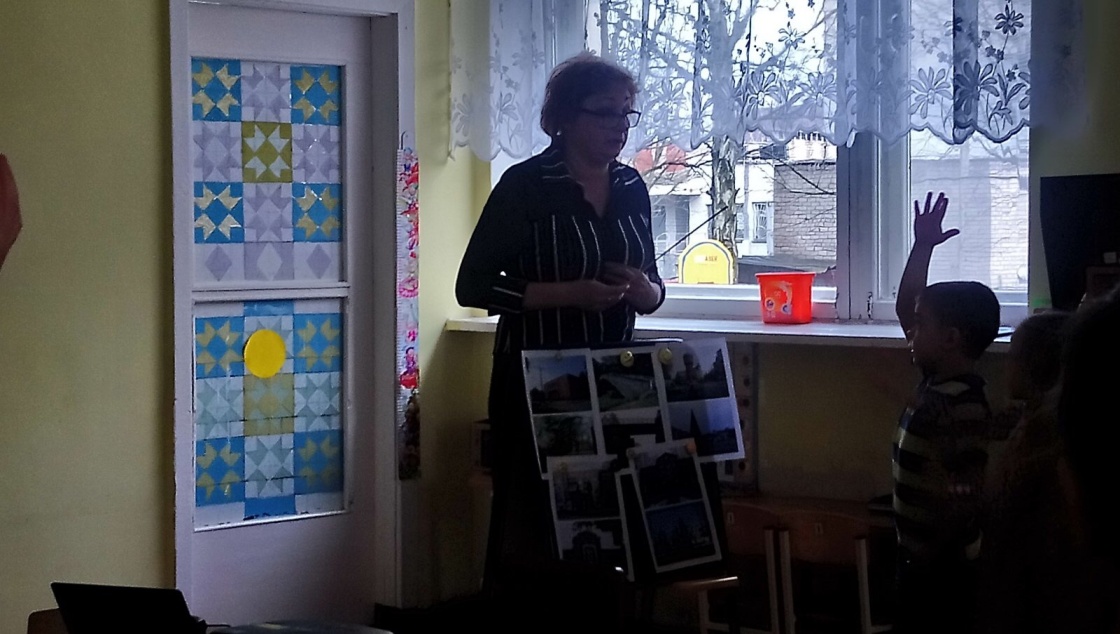 Звучит музыка. Дети рассматривают фотографии города Черняховска. Воспитатель: то, что мы видим на этих фотографиях - это наш родной город Черняховск. Дети, кто из вас скажет, что такое родина?Дети: Это - то место где, мы родились и живём.           Наша Родина – это леса, поля, реки, моря.           Родина это - то место где живут мама, папа, бабушка, дедушка.           Это место где находится детский сад и др.Воспитатель: правильно, ребята, вы знаете, что такое Родина.                                      А вот среди фото, родных мест мы видим памятник, солдату, воину.                                                                                                                   Кто,  знает кому это памятник?                                                                                        Можно глядя, на памятник сказать какая профессия была у этого человека?                                                                                                                             Да это солдат, но не простой солдат, а генерал  И.Д.Черняховский.                                  Тот, полководец который, во время В.О.В. вместе с бойцами красной Армии освобождал наш город от фашистов.                                                                                                Именно в его честь назван наш город Черняховск. 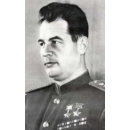 Мы любим свою Родину, но защищать себя она не может. Поэтому защита родной земли – обязанность всех кто любит свою страну.                                                    Солдат – это защитник Родины, который всегда, в любую минуту готов встать на защиту нашей Родины и нас с вами.                                                           Какие военные профессии есть в нашей российской армии мы, узнаем ,сыграв в игру.                                                                                                                                                                                                             Игра «Назови военную профессию»                                                                                        Дети стоят в кругу, воспитатель бросает мяч и называет военную технику, дети называют кто ей управляет.                                                                                       корабль-моряк                                                                                                                                                                                                                          самолёт  - летчик                                                                                                                                                                                                          танк - танкист                                                                                                             ракета - ракетчик,                                                                                                пушка- артиллерист                                                                                              граница -пограничник                                                                                  парашют -десантник                                                                                           вертолётом – вертолетчик;                                                                      подлодке –подводник                                                                                                                        скафандр-водолаз и т.д.                                                                                                Посадить детей на стульчики полукругом.                                                   Воспитатель:  Сколько, много назвали военных профессий.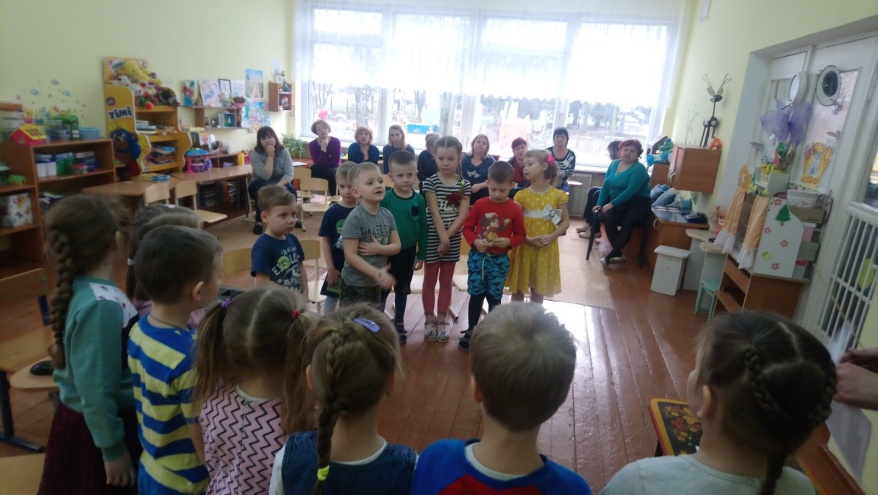 Посмотреть на географическую карту. (слайд)— Ребята, на этой карте можно найти расположение разных стран. Как узнать, где какая страна расположена? (Предположения детей.) Одна страна от другой отделена границей.— Как называется наша страна? Покажите границу России. (Дети показывают вдоль границы России.)— А покажите границы других стран. (показать.)— А как вы думаете, легко ли пройти с территории одного государства на территорию другого? (Предположения детей.)                                                                   — Конечно, из одной страны в другую просто так пройти нельзя, потому, что все страны охраняют свои границы.                                                                            — А как вы думаете, кто охраняет границы? (Солдаты, военные.)                                        — Как называют военных, которые охраняют границу своего государства?                                                                                           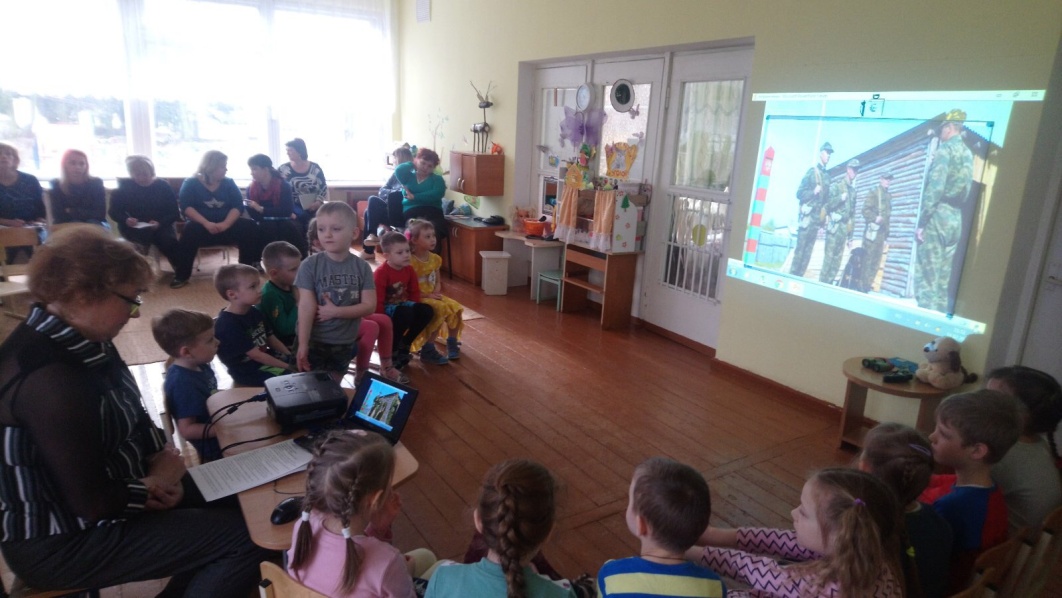 Отгадайте загадку.                                                                                                  Ночью, в полдень, на рассвете                                                                                     Службу он несёт в секрете.                                                                                           На тропе, на берегу, преграждая путь врагу.                                                                      ( пограничник)                                                                                                  Пограничники во всех странах охраняют границы своего                                   государства. А как вы думаете, это легко делать? А что вы знаете о работе пограничников? (Высказывания детей.)                                                       — Сейчас мы с вами рассмотрим картину, которая поможет вам узнать, как охраняют границу нашей Родины пограничники. (слайд)                                                                     — Кого вы видите на этой картине? (Это пограничники.)— Почему вы решили, что это пограничники? (Они одеты в военную форму, у них автоматы)                                                                                                                      — Давайте внимательнее рассмотрим пограничников. Почему у них такая пятнистая форма? (Чтобы их не было заметно.)                                                — А что у них в руках еще, кроме автоматов? (Сумка, кинжал.)                           — Как вы думаете, что в сумке? (Предположения детей.) В этой сумке аптечка. А что может в аптечке находиться? (Предположения детей.) Да, там может быть бинт, вата, разные лекарства.                                                                              А зачем же пограничникам все это нужно? (Ответы детей.)                            — Мы рассмотрели с вами военных, но ведь так могут быть одеты все военные. Что вам подсказало, что именно пограничники изображены на этой картине?  (Предположения детей.)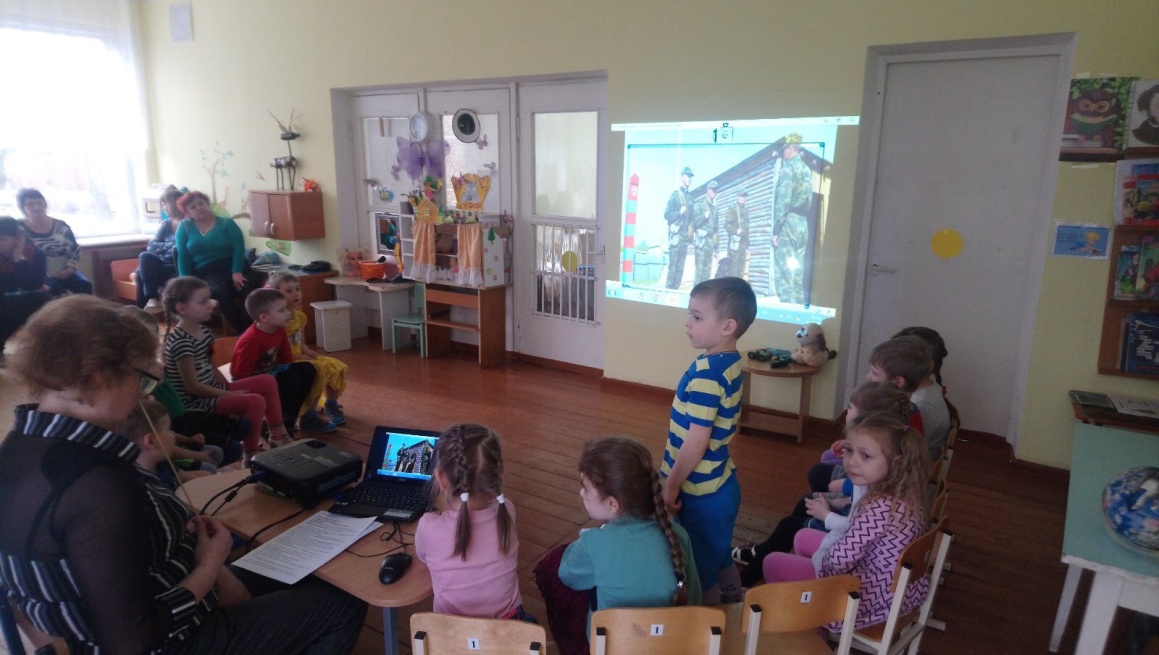  А что это такое? (Столб) Пограничный столб.                                                                        Такие столбы тянутся вдоль всей границы.                                                               Они раскрашены красными и зелеными полосками, а наверху герб страны.                                                                                                                 — А что вы видите? (Вспаханную полосу, похожую на поле.)                            — Да, это действительно распаханная полоса, ее называют контрольно-следовая полоса. Вслушайтесь в слово и скажите, для чего нужна эта контрольно-следовая полоса? (Предположения детей.)— Контрольно-следовая полоса проходит вдоль всей границы. Каждое утро проезжает трактор и распахивает ее.                                                                           Если кто-то с другой стороны границы, из соседнего государства перейдет эту контрольно-следовую полосу, то на ней останутся следы.                                                              Пограничники, выходя в дозор, проходят вдоль границы и очень внимательно осматривают контрольно-следовую полосу, чтобы не пропустить следов, оставленными нарушителями.                                                                        — А кого вы еще видите на картине? (Собаку.)— Что она делает? (Помогает пограничникам, тянет за собой, идет по следу)— Какой след учуяла собака? (Тот, что остался на контрольно-следовой полосе.)— Как вы думаете, кто мог оставить следы на КП? (Предположения детей —нарушители, шпионы.)— А могли оставить следы животные? (Да.)— Если следы оставили животные, пойдут пограничники по этим следам? (Предположения детей.)— Пограничники должны проверить, действительно ли следы оставили животные. Ведь нарушители могут надеть на руки и на ноги следы животных и перейти границу, чтобы запутать пограничников.Воспитатель: Какими качествами должен обладать пограничник    да, конечно, солдаты должны быть смелыми, ловкими, выносливыми, зоркими, отважными, осторожными, а ещё они должны быть умными и хорошо обученными! В первую очередь должны быть здоровыми и заниматься спортом и физкультурой.                                                                                              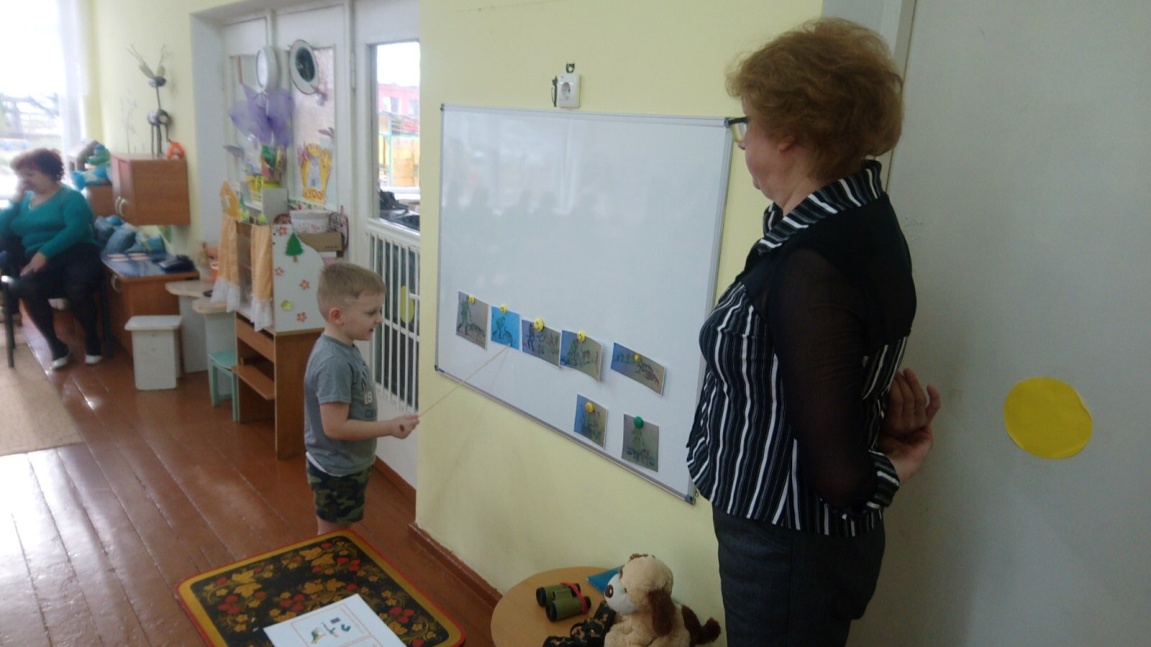 Физминутк«Будем мир мы защищать»                            (выполняется в парах)                                     12345.- поочередно соединяют пальчики обеих рук.                                           Будем мир мы защищать! - Жмут руки друг другу.                                                              На границе встанем, прямые руки вытягиваем вперёд.                                            Всех врагов достанем. Шаг, выпад вперед.                                                                                                                          Будем чаще улыбаться, повороты в стороны,                                                                                    улыбаются друг  другу.                                                                                                                А не сориться и драться! Обнимаются друг с другом.— Придумайте, как могло проходить преследование нарушителя? (Рассказы детей: м. б. два варианта— пограничники преследовали настоящих нарушителей и пограничники в конце преследования обнаружили, что границу перешел настоящий медведь)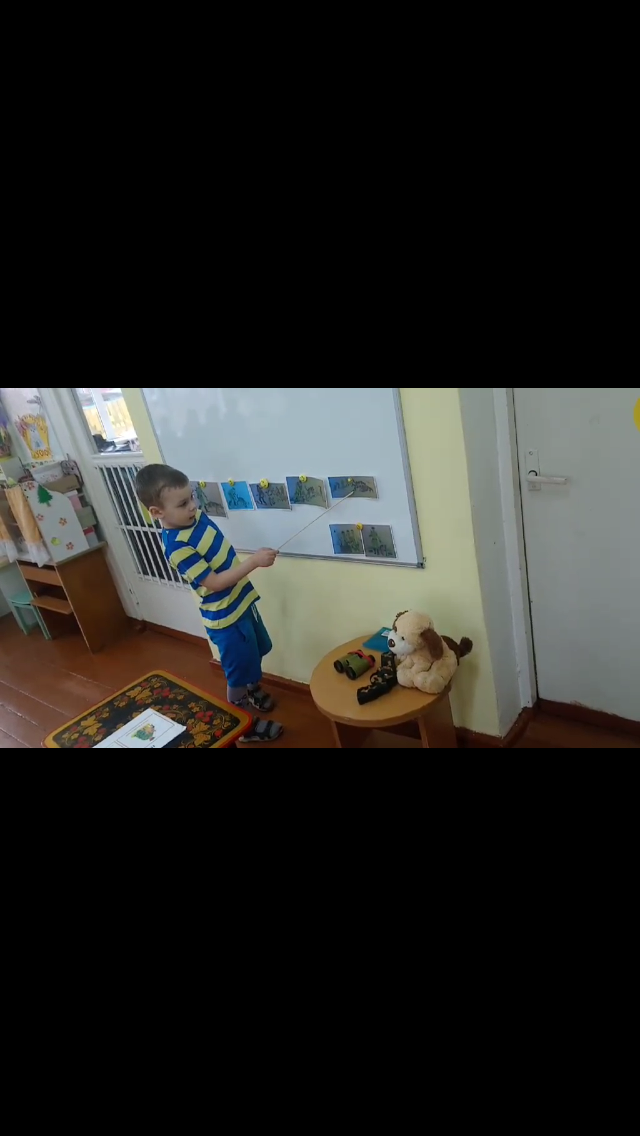 - Как бы вы назвали эту картину?                                                 Случай на границе », «Ошибка пограничников», «Охрана границы)     2-3 рассказа детей.                                                                                                       — Как вы думаете, пограничников можно назвать защитниками Отечества? (Да.)                                                                     Пограничники первыми встречают вражеские войска, когда они переходят границу.                                                                                                                        Они, как и все военные, — защитники Отечества.                                                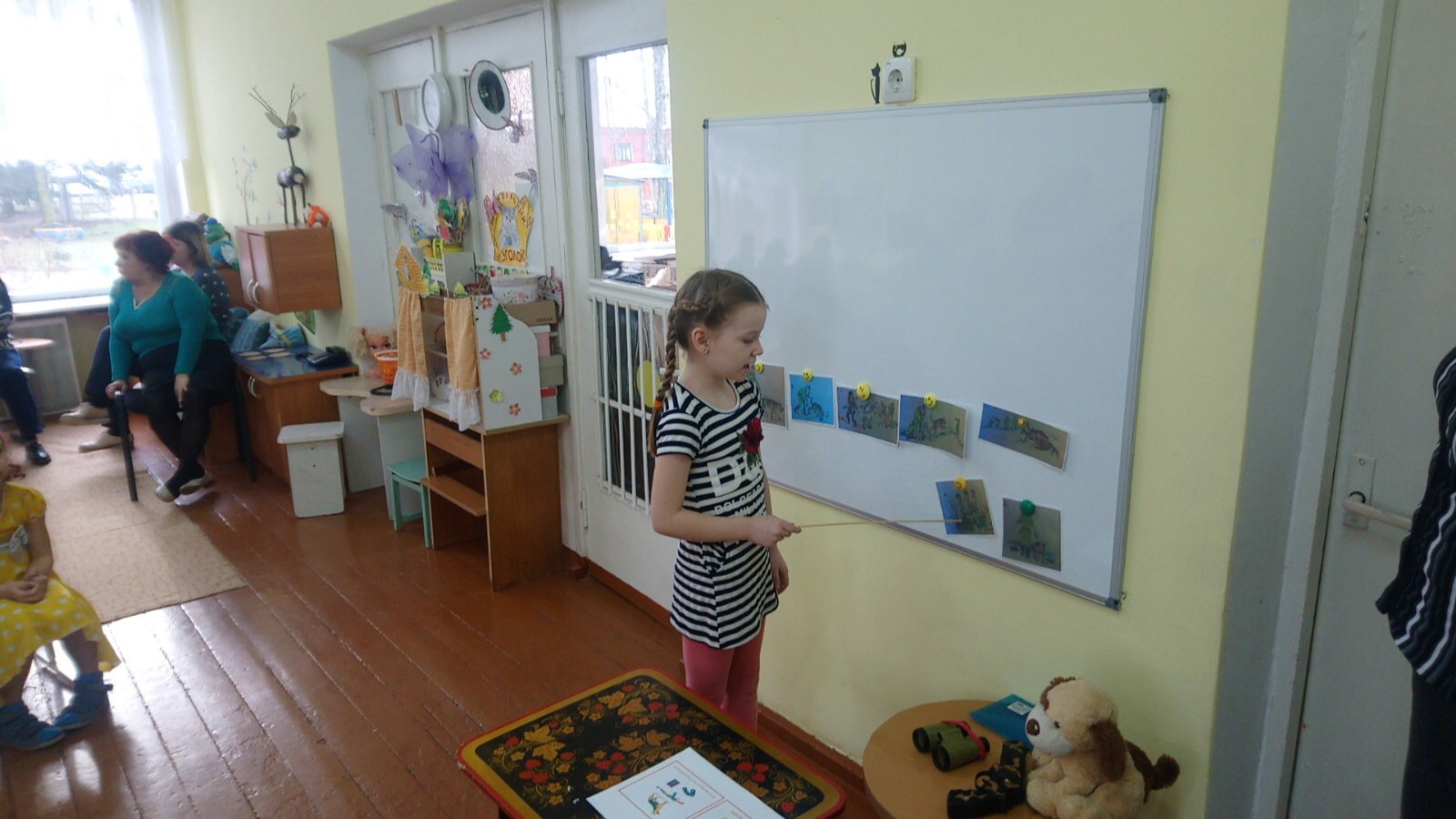 Весь русский народ любит свою армию.                                                                 Есть много добрых, замечательных слов о нашей армии.  Ребята рассказывают пословицы  и поговорки о армии.                                                                                                                                 Если армия сильна – непобедима и страна.                                                                                                                                За край свой насмерть стой.                                                                                                   Кто честно служит, с тем слава дружит.                                                               Наша армия не одна: с нею вся страна.                                                                       Не теряй отвагу – назад ни шагу!                                                                          Наша армия готова разгромить врага любого.                                                           Наш боец народом любим: он всем брат и сын.                                         Русский боец всем образец.                                                                                    Русский солдат не знает преград.                                                                                Для русского солдата граница свята.                                                                              За край свой насмерть стой.    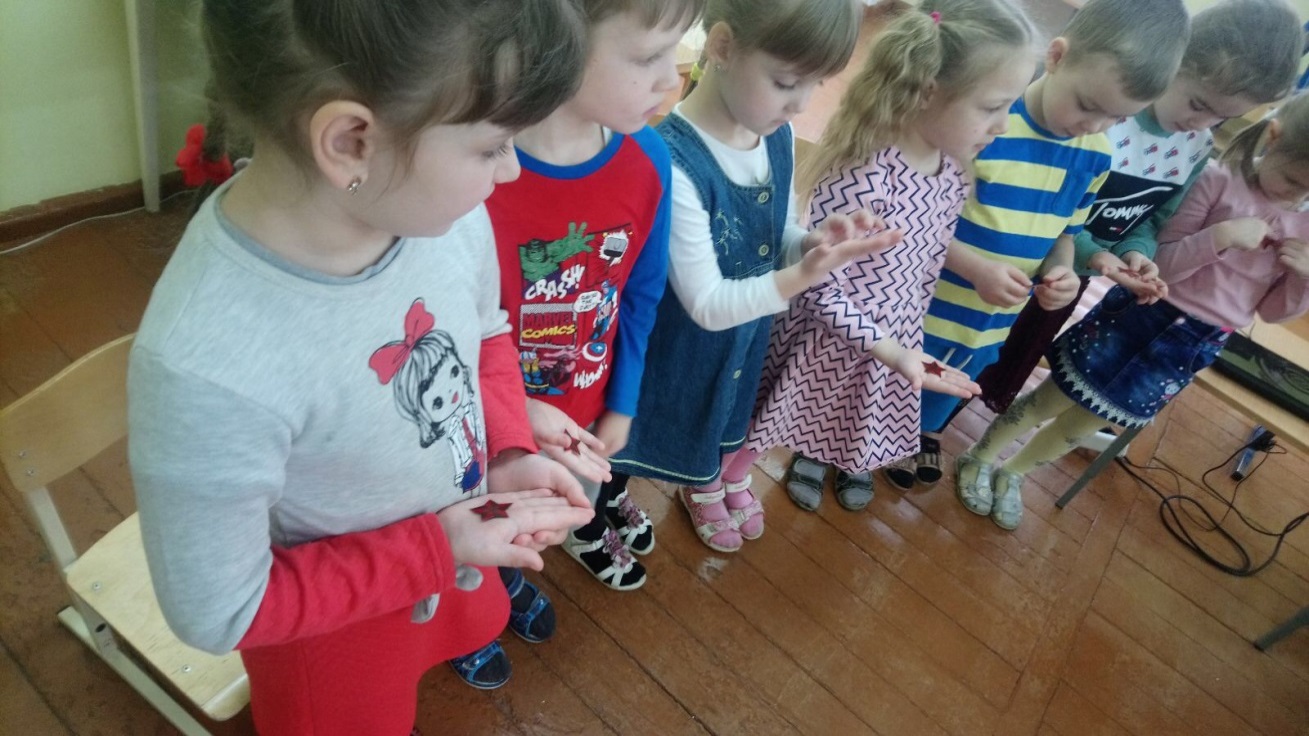 Наше занятие закончилось, вы все большие молодцы. На память о занятии  воспитатель  дарит  красную  звездочку.                                                                                         